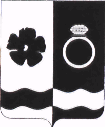 АДМИНИСТРАЦИЯ ПРИВОЛЖСКОГО МУНИЦИПАЛЬНОГО РАЙОНА ПОСТАНОВЛЕНИЕот 19.08.2021 № 371-пОб утверждении муниципальной программы Приволжского городского поселения «Долгосрочная сбалансированность и устойчивость бюджетной системы Приволжского городского поселения на 2022-2024 гг.»В соответствии со статьей 179 Бюджетного кодекса Российской Федерации, ст.29.1 Устава Приволжского муниципального района, решением Совета Приволжского городского поселения от 28.11.2012 № 67 «Об утверждении Положения о бюджетном процессе в Приволжском городском поселении», постановлением администрации Приволжского муниципального района от 04.04.2016 № 192-п «Об утверждении Порядка разработки, реализации и оценки эффективности муниципальных программ Приволжского муниципального района и Приволжского городского поселения», Администрация Приволжского муниципального района п о с т а н о в л я е т:Утвердить муниципальную программу Приволжского городского поселения «Долгосрочная сбалансированность и устойчивость бюджетной системы Приволжского городского поселения на 2022-2024 гг.» (прилагается). 2.Признать утратившим силу Постановление администрации Приволжского городского поселения от 17.08.2020 № 360-п «Об утверждении муниципальной программы Приволжского городского поселения «Долгосрочная сбалансированность и устойчивость бюджетной системы Приволжского городского поселения на 2021-2023гг.».3.Опубликовать настоящее постановление в информационном бюллетене «Вестник Совета и администрации Приволжского муниципального района» и разместить на официальном сайте Приволжского муниципального района в сети «Интернет».4.Контроль за исполнением настоящего постановления возложить на начальника финансового управления Е.Л.Частухину.5.Настоящее постановление вступает в силу с 01.01.2022 года.Глава Приволжскогомуниципального района                                                                  И.В.МельниковаПриложение кпостановлению администрацииПриволжского муниципального районаот 19.08.2021 № 371-пМуниципальная программа Приволжского городского поселения«Долгосрочная сбалансированность и устойчивость бюджетной системы Приволжского городского поселения на 2022-2024 гг.»1. Паспорт программы2. Анализ текущей ситуации в сфере реализации муниципальной программыСитуация, сложившаяся в сфере финансов Приволжского городского поселения, крайне тяжелая. Вследствие распространения кризисных явлений в российской экономике в результате введения санкций, за последние 5 лет снизился объем налоговых поступлений в местный бюджет, ежегодно не исполняется план приватизации муниципального имущества Приволжского городского поселения. При этом реализовывались мероприятия ранее принятых государственных и муниципальных программ, являющихся приоритетными направлениями расходования средств. В настоящее время ситуация дополнительно осложнилась последствиями пандемии COVID-19, в результате которой снизился объем налоговых и неналоговых поступлений в бюджет Приволжского городского поселения. На фоне общего падения реальных доходов практически отсутствует заинтересованность инвесторов в земельных участках и объектах недвижимости, включенных в план приватизации.При этом благодаря системной работе по завершению мероприятий программы по переселению граждан из ветхого жилья, реализуемой на протяжении последних лет, удалось устранить все дефекты, на что выделялись средства из бюджета Приволжского городского поселения (обустройство дренажной системы, водостоки, т.д.). Кроме того, окончательно исполнены предусмотренные программой мероприятия по сносу переселенных домов. В настоящее время в Приволжском городском поселении имеется реструктуризированный бюджетный кредит в сумме 8,0 млн. руб. с рассрочкой платежа до 2024 года. На основании заключенного соглашения городским бюджетом должна быть осуществлена уплата долга: 2021 году - 2,0 млн.руб., 2022 году -2,0 млн.руб., 2023 году – 2,0 млн.руб., 2024 -2,0 млн.руб.Администрация Приволжского муниципального района на основании предписания УФК по Ивановской области от 09.10.2017 № 10 в рамках рассрочки на 3 года осуществляет возврат денежных средств в общей сумме 8,2 млн.руб.: в 2021 году -2,7 млн.руб., 2022 году -2,7 млн.руб. Часть средств в сумме 2,8 млн.руб. по состоянию на 01.08.2021 погашена.Имеется мировое соглашение с Департаментом дорожного хозяйства и транспорта Ивановской области о возврате денежных средств в связи с нарушением обязательств по соглашению от 21.04.2017 № АШ-МДФ/30 о предоставлении субсидии на капитальный ремонт дорог. Общая сумма возврата – 6,5 млн.руб., в т.ч. 2021 году -1,0 млн.руб., 2022 году – 1,0 млн.руб., 2023 году -1,7 млн.руб., в 2024 году -1,7 млн.руб. Часть средств в сумме 1,1 млн.руб. по состоянию на 01.08.2021 возращена.В 2021 году возникла еще одна сложная ситуация: по заявлению конкурсного управляющего МУП «Приволжское ТЭП» об исключении из конкурсной массы объектов централизованной системы холодного водоснабжения и водоотведения МУП «Приволжское ТЭП» Администрации Приволжского муниципального района обязана принять у МУП «Приволжское ТЭП» объекты централизованной системы холодного водоснабжения и водоотведения. Ориентировочная сумма к выплате за указанное имущество составляет 148,0 млн.руб.Выполнение вышеперечисленных мероприятий потребует еще большего увеличения расходов в ближайшие годы. В соответствии с бюджетными прогнозами на 2022-2024 годы в среднесрочной перспективе бюджет Приволжского городского поселения останется дефицитным. При этом источником покрытия дефицита выступают остатки прошлых лет. В сложившейся ситуации все большее значение и актуальность начинает приобретать повышение эффективности расходов бюджета.В последние годы в Приволжском городском поселении были предприняты значительные усилия, направленные на модернизацию муниципальных финансов. Начиная с 2014 года на территории городского поселения реализуется план мероприятий по росту доходов, оптимизации расходов и совершенствованию долговой политики. В 2019 году на основании распоряжения Правительства Ивановской области от 19.02.2014 N 27-рп (ред. от 13.12.2018) «О плане мероприятий по росту доходов, оптимизации расходов и совершенствованию долговой политики Ивановской области на 2014 - 2024 годы» и в целях обеспечения сбалансированности бюджета Приволжского городского поселения администрацией был разработан и утвержден новый план на 2019-2024 гг. В план вошли мероприятия, скорректированные условиями, сложившимися на территории г.Приволжска и финансовых возможностей.Наиболее важными и значимыми результатами реализации перечисленных мероприятий стали:-внедрение в практику составления и исполнения бюджета на основе муниципальных программ, муниципальных заданий, которые увязали расходы бюджета с количественными показателями результатов деятельности, позволили принимать решения о расходах, в том числе исходя из плановых результатов их осуществления;-составление бюджета на основе выделения действующих и принимаемых обязательств, обеспечивающее безусловное исполнение в полном объеме ранее принятых (установленных) обязательств. Внедрен механизм конкурсного распределения принимаемых обязательств, обеспечивающий выделение ресурсов на наиболее актуальные и результативные направления;-оптимизация нагрузки на бюджетную сеть в части объемов предоставления услуг городскими муниципальными учреждениями;-инвентаризация имущества, находящаяся в муниципальной собственности;-увеличение объема расходов бюджетных и автономных учреждений за счет доходов от внебюджетной деятельности;-применение при планировании бюджетных ассигнований на оказание муниципальных услуг базовых нормативных затрат и корректирующих коэффициентов к ним.3. Цель (цели) и ожидаемые результаты в сфере реализации муниципальной программыЦелью реализации муниципальной программы является обеспечение долгосрочной сбалансированности и устойчивости бюджетной системы Приволжского городского поселения.Реализация программы в 2022 - 2024 годах позволит:-обеспечить своевременное и полное исполнение обязательств бюджета;-исполнить условия к формированию и исполнению бюджета с минимальным уровнем дефицита;-соблюсти условия исполнения бюджета с минимальной долей муниципального долга от объема доходов местного бюджета без учета безвозмездных поступлений;-обеспечить дальнейший рост эффективности расходов бюджета.Целевые показатели, характеризующие ожидаемые результаты реализации муниципальной программы, в том числе по годам реализации, представлены в нижеследующей таблице:Таблица 1Отчетные значения по целевому показателю № 1 определяются на основе данных бюджетной отчетности об исполнении бюджета, как отношение дефицита бюджета к объему доходов бюджета, уменьшенному на объем безвозмездных поступлений.Отчетные значения целевых показателей могут существенно отклониться от плановых в случае непрогнозируемого изменения макроэкономической ситуации, перераспределения расходных полномочий между уровнями власти, а также в иных случаях, ведущих к объективному изменению доходов и расходов бюджета.Муниципальная программа реализуется посредством 3-х подпрограмм:«Обеспечение финансирования непредвиденных расходов бюджета Приволжского городского поселения» - предполагает формирование резервного фонда Администрации Приволжского муниципального района (исполнителя полномочий ПГП) (далее - Администрации Приволжского муниципального района), обеспечивающего своевременность осуществления из бюджета непредвиденных расходов;«Управление муниципальным долгом» - объединяет в себе мероприятия по управлению муниципальным долгом Приволжского городского поселения, в том числе направленные на повышение эффективности управления муниципальным долгом;3) «Повышение качества управления муниципальными финансами» - включает в себя комплекс мер институционального и организационного характера, направленных на дальнейшее совершенствование бюджетного процесса Приволжского городского поселения и модернизацию муниципальных финансов.4. Ресурсное обеспечение муниципальной программыДанные о ресурсном обеспечении реализации Программы представлены в нижеследующей таблице:Таблица 2(руб.)Приложение 1 к муниципальной программе Приволжского городского поселения «Долгосрочная сбалансированность и устойчивость бюджетной системы Приволжского городского поселения на 2022-2024 гг.» Подпрограмма «Обеспечение финансирования непредвиденных расходов бюджета Приволжского городского поселения»Паспорт подпрограммыКраткая характеристика сферы реализации подпрограммыВ рамках реализации подпрограммы осуществляется формирование и использование резервного фонда Администрации Приволжского муниципального района (далее – резервный фонд).Резервный фонд формируется как одно из средств обеспечения краткосрочной сбалансированности бюджета. Средства резервного фонда расходуются на финансирование непредвиденных расходов, под которыми понимаются расходы, не предусмотренные в бюджете на очередной финансовый год, возникшие неожиданно и не имеющие регулярного характера.Решения о выделении средств из резервного фонда принимаются Администрацией Приволжского муниципального района и утверждаются ее распоряжениями на основании протокола комиссии по предупреждению и ликвидации чрезвычайных ситуаций и обеспечению пожарной безопасности. Перечисление средств из резервного фонда осуществляется:- не позднее 3 суток - для первоочередного жизнеобеспечения пострадавших граждан со дня выхода распоряжения;- в течение 10 суток – по всем прочим основаниям.Основным направлением использования средств резервного фонда являются расходы на проведение аварийно-восстановительных работ и иных мероприятий, связанных с ликвидацией последствий стихийных бедствий и других чрезвычайных ситуаций.Мероприятия подпрограммыВ рамках реализации подпрограммы предполагается осуществление операций и функций по формированию и расходованию средств резервного фонда.Ответственным исполнителем выполнения мероприятий подпрограммы выступает Финансовое управление администрации Приволжского муниципального района.Данные о ресурсном обеспечении мероприятий подпрограммы отражены в нижеследующей таблице:Таблица 1Ожидаемые результаты реализации подпрограммыРеализация подпрограммы позволит обеспечить в 2022 - 2024 годах оперативное финансирование непредвиденных расходов бюджета, в том числе расходов, связанных с ликвидацией последствий стихийных бедствий и других чрезвычайных ситуаций.Целевые показатели реализации подпрограммы представлены в нижеследующей таблице:Таблица 2Отчетные значения по целевым показателям определяются по данным ведомственного учета администрации Приволжского муниципального района.Приложение 2 к муниципальной программе Приволжского городского поселения «Долгосрочная сбалансированность и устойчивость бюджетной системы Приволжского городского поселения на 2022-2024 гг.» Подпрограмма «Управление муниципальным долгом»Паспорт подпрограммыКраткая характеристика сферы реализации подпрограммыВ рамках реализации подпрограммы осуществляется выполнение комплекса операций и функций по управлению муниципальным долгом Приволжского городского поселения и, прежде всего, планирование и привлечение долговых обязательств, их обслуживание и погашение.Управление муниципальным долгом осуществляется в соответствии с Бюджетным кодексом Российской Федерации.29 июня 2018 года заключено соглашение о реструктуризации обязательства (задолженности) по бюджетному кредиту.  На основании этого соглашения бюджет Приволжского городского поселения получил возможность поэтапного погашения кредита в общей сумме 10,0 млн.руб. под 0,1% годовых. Срок реструктуризации – 7 лет. По состоянию на 01.08.2021 в бюджете Приволжского городского поселения имеется муниципальный долг в размере 8,0 млн.руб. Погашение реструктурированной задолженности согласно графику запланировано: 30.11.2021-2,0 млн.руб., 30.11.2022-2,0 млн.руб., 30.11.2023-2,0 млн.руб., 29.11.2024-2,0 млн.руб.Мероприятия подпрограммыВ рамках реализации подпрограммы предполагается осуществить следующие мероприятия:Обслуживание муниципального долга Приволжского городского поселения.Выполнение мероприятия предполагает осуществление операций по планированию, привлечению, обслуживанию и погашению долговых обязательств Приволжского городского поселения.Масштабы выполнения мероприятия будут определяться конъюнктурой кредитного рынка Российской Федерации.Ответственным исполнителем выполнения мероприятий подпрограммы выступает Финансовое управление администрации Приволжского муниципального района.Данные о ресурсном обеспечении мероприятий подпрограммы отражены в нижеследующей таблице:Таблица 1Ожидаемые результаты реализации подпрограммыБлагодаря проводимым мероприятиям появилась возможность в 2019 году сократить расходы на обслуживание муниципального долга в сумме 309 583,57 рублей, высвободить средства местного бюджета, планируемые направить на погашение бюджетного кредита, тем самым снизить текущую долговую нагрузку на местный бюджет и направить высвободившиеся средства на решение проблем, реализацию социально-экономических задач и выполнение обязательств перед населением.Целевые показатели реализации подпрограммы представлены в нижеследующей таблице: Таблица 2Отчетные значения по целевому показателю № 1определяются на основе данных бюджетной отчетности об исполнении бюджета, в соответствии с правилами, установленными Бюджетным кодексом Российской Федерации.Отчетные значения по целевому показателю № 2 определяются по данным ведомственного учета.Приложение 3 к муниципальной программе Приволжского городского поселения «Долгосрочная сбалансированность и устойчивость бюджетной системы Приволжского городского поселения на 2022-2024 гг.» Подпрограмма «Повышение качества управления муниципальными финансами»1. Паспорт подпрограммы2. Краткая характеристика сферы реализации подпрограммыВ сфере управления муниципальными финансами Приволжского городского поселения в настоящее время сохраняется ряд недостатков и нерешенных проблем, в том числе:-остается невысоким качество планирования поступления доходов бюджета. Отклонение фактически поступивших доходов от первоначально запланированного объема в 2020 году составило 161,6%. По отдельным главным администраторам фактическое исполнение администрируемых доходов в 2020 году превышает первоначальный прогноз в 1,7 раза.В течение финансового года прогноз по доходам неоднократно уточняется. С другой стороны, бюджетные назначения по ряду источников доходов в значительной степени отличаются от предложений главных администраторов доходов, что снижает ответственность главных администраторов доходов за достоверность прогнозов;-не удается на практике увязать стратегическое планирование с бюджетным планированием, недостаточно активно внедряются в бюджетный процесс способы оптимизации бюджетных расходов по результатам деятельности муниципальных бюджетных и автономных учреждений города за отчетный период;-отсутствуют в рамках действующего законодательства действенные методы оценки деятельности муниципальных учреждений, а также методов оценки эффективности использования ими бюджетных средств;-отсутствует соответствие видов деятельности учреждений, носящей явно коммерческий характер, целям создания учреждений.3. Мероприятия подпрограммыРеализация подпрограммы предполагает выполнение следующих основных мероприятий, осуществляемых в рамках финансирования текущей деятельности:1.Продолжение формирования бюджета на программной основе.Муниципальные программы являются комплексным инструментом планирования и исполнения бюджетных расходов, увязывающим бюджетные ассигнования с целями социально-экономического развития Приволжского городского поселения, непосредственными результатами осуществления расходов и иными, в том числе организационными и регулятивными мероприятиями, способствующими достижению поставленных целей. Переход к составлению бюджетов на основе муниципальных программ выступает в настоящий момент базовым направлением повышения эффективности бюджетных расходов.По результатам внедрения муниципальных программ в бюджетный процесс возникает необходимость доработки нормативной правовой базы, в том числе требования к разработке и содержанию муниципальных программ. Исполнителем мероприятия подпрограммы выступает Финансовое управление администрации Приволжского муниципального района.Срок выполнения мероприятия – 2022 - 2024 годы.2.Переход к формированию расходов бюджета в соответствии с «потолками расходов» на реализацию муниципальных программ.Мероприятие предполагает реализацию правовых новаций, в соответствии с которыми для каждой муниципальной программы Приволжского городского поселения должны определяться предельные объемы расходов («потолки расходов») на следующие 5 - 6 лет. «Потолки расходов» позволяют:-с одной стороны, повысить предсказуемость финансовых ресурсов, расширить возможности администраторов и исполнителей программ по среднесрочному планированию; -с другой стороны, обеспечить финансовую дисциплину, планирование расходов на реализацию муниципальных программ исключительно в рамках «потолков расходов».Предполагается, что «потолки расходов» будут устанавливаться исходя из консервативных подходов, в то время как определенный объем дополнительных ассигнований продолжит централизовано распределяться на очередные 3 года между программами в рамках распределения принимаемых расходных обязательств Приволжского городского поселения.Исполнителем мероприятия подпрограммы выступает Финансовое управление администрации Приволжского муниципального района.Срок выполнения мероприятия – 2022-2024 годы.3. Дальнейшее внедрение отдельных элементов системы «электронного бюджета» по составлению и исполнению бюджета.Выполнение мероприятия нацелено на дальнейшую автоматизацию функций и процессов управления муниципальными финансами, исключение дублирующих и рутинных операций, обеспечение интеграции информационных систем управления муниципальными финансами, в том числе интеграцию с единой государственной информационной системой управления общественными финансами «Электронный бюджет».Администрация Приволжского муниципального района на протяжении последних 3 лет осуществляет реализацию мероприятий по внедрению системы «электронный бюджет». В настоящее время Администрация зарегистрировалась как финансовый орган и учредитель, а также получила лицензии для работы в системе. За прошедший год в данную систему введен базовый перечь и реестр участников и не участников бюджетного процесса Приволжского городского поселения, насчитывающий 6 организаций, включая 1 муниципальное предприятие. Перечень и реестр постоянно поддерживается в актуальном состоянии.В 2017 году осуществлен переход на электронный юридически значимый документооборот при подписании соглашений о предоставлении субсидий местным бюджетам. В рамках реализации постановления Правительства Российской Федерации от 30.09.2014 N 999 «О формировании, предоставлении и распределении субсидий из федерального бюджета бюджетам субъектов Российской Федерации при предоставлении субсидии из бюджета субъекта Российской Федерации местному бюджету в случае софинансирования из федерального бюджета расходных обязательств субъектов Российской Федерации в целях оказания финансовой поддержки выполнения органами местного самоуправления полномочий по вопросам местного значения перечисление указанной субсидии осуществляется при наличии заключенного в государственной интегрированной информационной системе управления общественными финансами «Электронный бюджет» (далее - система «Электронный бюджет») соглашения о предоставлении субсидии из бюджета субъекта Российской Федерации местному бюджету.За прошедший год в государственной интегрированной информационной системе управления общественными финансами «Электронный бюджет», где финансовое управление наделено полномочиями пользователя в части заключения соглашений, заключено 10 соглашений, в процессе исполнения к которым подписано 12 дополнительных соглашений, а также своевременно и в полном объеме предоставлены ежеквартальные и ежемесячные отчётности.В 2020 году проведена большая работа по размещению информации на Едином портале бюджетной системы. Размещаемая информация делится на 2 блока: 1- нормативные правовые акты, 2- «бюджет в цифрах».По итогам работы в части размещения НПА Приволжское городское поселение опубликовало 33 НПА или 100% допустимых наборов.В части размещения «бюджета в цифрах» Приволжское городское поселение заполнило 21 набор информации или 100%.Следующим этапом внедрения системы «электронного бюджета» планируется провести модернизацию и интеграцию информационных систем формирования реестра расходных обязательств. Данные меры позволят существенно повысить административную эффективность, обеспечив применение принципа «однократного ввода» информации.Основные усилия будут направлены на:-обеспечение интеграции информационных систем с единой государственной информационной системой управления общественными финансами «Электронный бюджет».Исполнителем мероприятия подпрограммы выступает Финансовое управление администрации Приволжского муниципального района.Срок выполнения мероприятия – 2022 - 2024 годы.4. Поступательный переход к финансовому контролю эффективности использования бюджетных средств.Функция контроля - неотъемлемая составляющая системы муниципального управления. В свою очередь, одним из важных элементов этой функции является муниципальный финансовый контроль, главная цель и предназначение которого - повышение эффективности и прозрачности управления муниципальными финансами.Развитие системы финансового контроля должно идти в направлении контроля эффективности и результативности бюджетных расходов, включающего контроль экономической обоснованности, правомерности и эффективности использования муниципальных финансовых ресурсов, анализ результативности их использования.В рамках контрольной деятельности должны быть решены следующие задачи:-повышение качества проведения контрольных мероприятий;-проведение информационной работы с целью повышения бюджетной дисциплины объектами финансового контроля;-организация работы и проведение совместных контрольных мероприятий с главными распорядителями средств бюджета Приволжского городского поселения.В целях повышения качества и результативности контрольных мероприятий необходимо обеспечить контроль за целевым и эффективным расходованием бюджетных средств с осуществлением оценки достижения показателей эффективности и результативности расходов, выделенных в рамках программ.        С 2020 года действуют единые федеральные стандарты внутреннего государственного (муниципального) финансового контроля, разработанные Министерством Финансов Российской Федерации.  В ближайшее время необходима реализация мероприятий по развитию и дальнейшему совершенствованию системы внутреннего муниципального финансового контроля с учетом планируемого принятия новаций в данной сфере.В целях совершенствования контроля за целевым и эффективным использованием бюджетных средств осуществление финансового контроля в бюджетном секторе должно быть направлено на:-совершенствование правовых и методологических основ муниципального финансового контроля с учетом изменений, вносимых в бюджетное законодательство;-внедрение новых методов финансового контроля, в том числе направленных на предотвращение нарушений при использовании бюджетных средств;-применение новых мер принуждения и привлечения к ответственности, в том числе административной;-повышение эффективности внутреннего финансового контроля;-усиление контроля за повышением отдачи от использования муниципальных средств, улучшением качества оказываемых муниципальных услуг (выполняемых работ);-усиление контроля в сфере закупок в целях эффективного использования средств городского бюджета в рамках исполнения закона о контрактной системе;-усиление контроля за эффективным управлением и распоряжением имуществом, находящимся в муниципальной собственности.Исполнителем мероприятия подпрограммы выступает Финансовое управление администрации Приволжского муниципального района.Срок выполнения мероприятия – 2022 – 2024 годы.5. Дальнейшая ежегодная публикация «бюджета для граждан».Под «бюджетом для граждан» понимается аналитический документ, публикуемый в открытом доступе финансовым органом в целях предоставления гражданам актуальной информации о бюджете и отчете о его исполнении в объективной, простой и доступной для понимания форме.Публикация «бюджетов для граждан» - мера, направленная на повышение прозрачности и открытости муниципальных финансов, усиление подотчетности и общественного контроля.Разработка и публикация «бюджетов для граждан» будет осуществляться ежегодно на основе методических рекомендаций Минфина России. Начиная с 2017 года расширен объем предоставляемой населению информации: приведен анализ исполнения расходов в разрезе муниципальных программ, приведены целевые показали муниципальных программ, рейтинг муниципального образования по открытости бюджета.Исполнителем мероприятия подпрограммы выступает Финансовое управление администрации Приволжского муниципального района.Срок выполнения мероприятия – 2022 - 2024 годы.6. Разработка «дорожной карты» сокращения расходов бюджета на случай непредвиденного ухудшения макроэкономической ситуации.В условиях значительной долговой нагрузки и дефицитного бюджета город фактически лишен инструментов традиционного нивелирования колебаний налоговых поступлений, которые систематически происходят вместе с изменением макроэкономический конъюнктуры. Как следствие, возрастает актуальность разработки детализированных планов («дорожных карт») по сокращению расходов бюджета, которые могут быть использованы в случае ухудшения макроэкономической ситуации. Данные планы должны определять расходы бюджета, которые могут быть сокращены в первую очередь и в каком размере. Принципиально важно, чтобы сокращение бюджетных расходов не оборачивалось девальвацией иных мер и инструментов финансового управления, призванных обеспечить эффективность бюджетных расходов, в том числе нормативного финансирования муниципальных заданий.Практика составления подобных «дорожных карт» может быть распространена на все случаи, когда бюджет принимается в напряженных параметрах и существует риск ухудшения экономической ситуации.Исполнителем мероприятия подпрограммы выступает Финансовое управление администрации Приволжского муниципального района.Срок выполнения мероприятия – 2022 - 2024 годы.Применение на практике инициативного бюджетирования.В июле 2020 Президент России В.Путин подписал закон об инициативном бюджетировании на муниципальном уровне. Закон устанавливает правовые основы для внесения проектов инициативного бюджетирования (инициативных проектов), а также порядок работы с ними местных органов власти. Бюджетирование заключается в распределении части средств местных бюджетов на основании инициатив жителей и под их контролем. Закон направлен на реализацию поручения главы государства довести за 3 года долю распределения местных бюджетов с участием населения до 5%. На основании вышеизложенного депутатами Совета Приволжского городского поселения принято решение от 23.06.2021 № 23 «Об утверждении Положения об инициировании и реализации инициативных проектов на территории Приволжского городского поселения», в котором закреплены порядок выдвижения, внесения, обсуждения, рассмотрения, а также проведение конкурсного отбора инициативных проектов на территории города.Исполнителем мероприятия подпрограммы выступает Администрации Приволжского муниципального района.Срок выполнения мероприятия – 2022 - 2024 годы.4. Ожидаемые результаты реализации подпрограммыРеализация подпрограммы в перспективе 2022-2024 годов позволит обеспечить достижение следующих основных результатов:-продолжится процесс формирования программного бюджета, доля расходов бюджета, формируемых в рамках муниципальных программ, составит более 90%;-возрастет качество бюджетного планирования, увеличится до 5 - 6 лет горизонт планирования расходов на реализацию муниципальных программ;-повысится прозрачность бюджетных расходов, возрастет доступность информации о бюджете Приволжского городского поселения для общественности, продолжится внедрение отдельных элементов системы «электронного бюджета»;-произойдет поступательный переход к финансовому контролю эффективности использования бюджетных средств, что создаст дополнительные стимулы для их экономичного и результативного использования;-произойдет дальнейшее снижение административных и временных затрат на подготовку реестра расходных обязательств, проекта бюджета и изменений в бюджет, исполнение бюджета;-поступательно будет расти качество финансового менеджмента главных распорядителей бюджетных средств;-будут созданы нефинансовые инструменты, повышающие готовность бюджета к существенному ухудшению макроэкономической ситуации.Ожидаемые результаты реализации подпрограммы носят преимущественно качественный характер. Целевые показатели, характеризующие отдельные ожидаемые результаты реализации подпрограммы, в том числе по годам реализации, представлены в нижеследующей таблице:Таблица 1Отчетные значения по целевому показателю № 1 определяются в соответствии со следующей формулой:, где:Р(мп) – расходы бюджета, осуществляемые в рамках муниципальных программ Приволжского городского поселения;РС(мп) – расходы бюджета, осуществляемые в рамках муниципальных программ Приволжского городского поселения за счет субвенций из бюджетов бюджетной системы Российской Федерации;Р – общий объем расходов бюджета;РС – общий объем расходов бюджета, осуществляемых за счет субвенций из бюджетов бюджетной системы Российской Федерации.Наименование программы и срок ее реализацииДолгосрочная сбалансированность и устойчивость бюджетной системы Приволжского городского поселения на 2022 – 2024 годыПеречень подпрограмм1.Обеспечение финансирования непредвиденных расходов бюджета Приволжского городского поселения2.Управление муниципальным долгом3.Повышение качества управления муниципальными финансамиКуратор программыНачальник финансового управленияНаименование администратора программыФинансовое управление администрации Приволжского муниципального районаПеречень исполнителей ПрограммыФинансовое управление администрации Приволжского муниципального районаЦель (цели) программыОбеспечение долгосрочной сбалансированности и устойчивости бюджетной системы Приволжского городского поселенияОбъемы ресурсного обеспечения программы по годам ее реализации в разрезе источников финансирования Общий объем бюджетных ассигнований (бюджет Приволжского городского поселения):2022 год – 505 830,14 руб.;2023 год – 503 830,17 руб.;2024 год – 501 825,13 руб.№
п/пНаименование целевого индикатора (показателя)Ед. изм.2019 год факт2020 год факт2021 год оценка2022 год план2023годплан2024 год план1Отношение дефицита бюджета к объему доходов бюджета без учета объема безвозмездных поступлений%0000002Размер муниципального долга от объема доходов без учета безвозмездных поступлений%10,89,56,94,52,32,3№ п/пНаименование подпрограммы / 
Источник ресурсного обеспечения2022 год2023 год2024 год1.Программа, всего:505 830,14503 830,17501 825,13 - бюджет ПГП505 830,14503 830,17501 825,13 1.1.Подпрограмма «Обеспечение финансирования непредвиденных расходов бюджета Приволжского городского поселения»500 000,0500 0000,0500 000,0- бюджет ПГП500 000,0500 000,0500 000,01.2.Подпрограмма «Управление муниципальным долгом»5 830,143 830,171 825,13- бюджет ПГП5 830,143 830,171 825,131.3.Подпрограмма «Повышение качества управления муниципальными финансами»0,00,00,0- бюджет ПГП0,00,00,0Наименование подпрограммыОбеспечение финансирования непредвиденных расходов бюджета Приволжского городского поселенияСрок реализации подпрограммы 2022 – 2024 годыПеречень исполнителей подпрограммыФинансовое управление администрации Приволжского муниципального районаФормулировка цели (целей) подпрограммыОбеспечение оперативного финансирования непредвиденных расходов бюджета, в том числе связанных с ликвидацией последствий стихийных бедствий и других чрезвычайных ситуацийОбъемы ресурсного обеспечения подпрограммы по годам ее реализации в разрезе источников финансированияОбщий объем бюджетных ассигнований(бюджет Приволжского городского поселения): 2022 год – 500 000,0 руб., 2023 год – 500 000,0 руб., 2024 год – 500 000,0 руб.Наименование мероприятия / 
Источник ресурсного обеспеченияЕд. изм.2022 год2023 год2024 годПодпрограмма, всего:руб.500 000,0500 000,0500 000,0- бюджет Приволжского городского поселенияруб.500 000,0500 000,0500 000,01Резервный фонд руб.500 000,0500 000,0500 000,0№ п/пНаименование показателяЕд. изм.2019год факт2020год факт2021 год оценка2022 год план2023 год план2024 год план1Число случаев нарушения установленных сроков выделения средств из резервного фонда раз000000Наименование подпрограммыУправление муниципальным долгом Срок реализации подпрограммы 2022-2024 годыПеречень исполнителей подпрограммыФинансовое управление администрации Приволжского муниципального районаФормулировка цели (целей) подпрограммыПоддержание экономически обоснованного объема муниципального долга Приволжского городского поселенияОбъемы ресурсного обеспечения подпрограммы по годам ее реализации в разрезе источников финансированияОбщий объем бюджетных ассигнований (бюджет Приволжского городского поселения): год – 5 830,14 руб.;год – 3 830,17 руб.2024год – 1 825,13 руб.;  № п/пНаименование мероприятия / 
Источник ресурсного обеспеченияЕд. изм.2022 год2023 год2024 годПодпрограмма, всего:руб.5 830,14 3 830,171 825,13 - бюджет Приволжского городского поселенияруб.5 830,14 3 830,171 825,13 1Обслуживание муниципального долга Приволжского городского поселенияруб.5 830,14 3 830,171 825,13 № п/пНаименование показателяЕд. изм.2019год факт2020год факт2021 год оценка2022 год план2023 год план2024 год план1Отношение объема расходов на обслуживание муниципального долга к объему расходов бюджета (за исключением расходов, которые осуществляются за счет субвенций, предоставляемых из бюджетов бюджетной системы Российской Федерации)%0,00,00,00,00,00,02Объем просроченных обязательств по обслуживанию муниципального долгатыс. руб.000000Наименование подпрограммыПовышение качества управления муниципальными финансами Срок реализации подпрограммы 2022 – 2024 годыПеречень исполнителей подпрограммыФинансовое управление администрации Приволжского муниципального районаФормулировка цели (целей) подпрограммыПовышение качества управления муниципальными финансами Приволжского городского поселенияОбъемы ресурсного обеспечения подпрограммы по годам ее реализации в разрезе источников финансированияОбщий объем бюджетных ассигнований: - реализация подпрограммы не требует выделения бюджетных ассигнований№ п/пНаименование целевого индикатора (показателя)Ед. изм.2019 год факт2020 год факт2021 год оценка2022 год план2023 годплан2024 год план1Доля расходов городского бюджета, осуществляемых в рамках муниципальных программ (без учета расходов, осуществляемых за счет субвенций из бюджетов бюджетной системы Российской Федерации)%91,094,996,990,490,090,0